ANALISIS PERKEMBANGAN KEMAMPUAN KEUANGAN DAERAH DALAM MENDUKUNG PELAKSANAAN OTONOMI DAERAH DI KABUPATEN TRENGGALEK TAHUN 2013-2015Oleh:Nimas Agustin Candra Sujarwo,Abdul Wahid Mahsuni danM. Cholid MawardiFakultas Ekonomi, Jurusan AkuntansiUniversitas Islam Malang Nimas17agustin@gmail.comABSTRACTThis research is conducted in Trenggalek Regency because of the potential of natural resources in Trenggalek which is so big especially in terms of tourism and agrarian sector. With the existence of regional autonomy should this sector can be developed optimally as one of source of original revenue area. Trenggalek is very interesting to investigate after the new policy about the government that is regional autonomy which gives opportunity to local government to more optimize the potential of natural resources that exist. In addition, the lack of research on the evaluation of existing development in this regency after the regional autonomy is one of the lack of reference in the development of this regency, so it is expected that this research can be considered by the local government of Trenggalek Regency in developing the economy and also determine the development targets to increase people welfare.Given the economic problems in the Trenggalek area with a lot of local revenue sources we can see whether the Trenggalek Regency government has been able to optimize every available source of income to accelerate or support the implementation of regional autonomy. By using sample of financial report of Regency of Trenggalek year 2013-2015, with result of research as a whole result of calculation of Independence Ratio, Effectiveness, Efficiency, and Activity got result that Trenggalek Regency not support implementation of Regional Autonomy.Keywords: regional financial capacity in supporting the implementation of regional autonomPENDAHULUAN	Pelaksanaan otonomi daerah sangat penting untuk kesejahteraan rakyat. Perkembangansuatu daerah tergantung bagaimana pemerintah daerah memanfaatkan  potensi dan kekayaanyang ada pada daerah tersebut. Menurut Mardiasmo (2002:96), Otonomi dan Desentralisasi merupakan jawaban atas permasalahan local bangsa Indonesia berupa ancaman Disintregisasi, kemiskinan, ketidakmerataan pembangunan rendahnya kualitas hidup masyarakat, dan masalah pembangunan sumber daya manusia.Dari hal tersebut utamanya setelah reformasi dan awal dibentuknya Undang-undang No. 22 tahun 1999 dan Undang-Undang Nomor 25 Tahun 1999 yang kemudian diperbaharui melalui ditetapkannya Undang-Undang 32 Tahun 2004 tentang Pemerintah Daerah dan Undang-Undang Nomor 33 Tahun 2004 tentang Perimbangan Keuangan Antara Pemerintah Pusat dan Pemerintah Daerah. Dengan perubahan-perubahan tersebut telah membuktikan bahwa pembenahan system pemerintahan daerah terus berjalan dinamis seiring dengan tuntutan dan aspirasi masyarakat. Dengan adanya permasalahan perekonomian didaerah Trenggalek yang cukup banyak sumber-sumber pendapatan daerahnya kita dapat melihat apakah pemerintah Kabupaten Trenggalek sudah mampu mengoptimalkan tiap-tiap sumber pendapatan yang ada untuk mempercepat atau mendukung pelaksanaan otonomi daerah.Penelitian ini dilakukan di Kabupaten Trenggalek karena melihat dari potensi sumber daya alam yang ada di Trenggalek yang begitu besar terutama dari segi pariwisata dan sektor agraris. Dengan adanya otonomi daerah seharusnya sektor ini dapat dikembangkan secara optimal sebagai salah satu sumber pendapatan asli daerah.	Berdasarkan latar belakang diatas penulis melakukan penelitian dengan judul “Analisis Perkembangan Kemampuan Keungan Daerah Dalam Mendukung Pelaksanaan Otonomi Daerah Di Kabupaten Trenggalek Tahun 2013-2015”TINJAUAN PUSTAKA Otonomi DaerahSusilo dan Hariadi, 2007 berpendapat bahwa, Otonomi daerah adalah pelimpahan wewenang oleh pemerintah pusat kepada pemerintah daerah dalam rangka untuk meningkatkan efisiensi dan efektifitas, akuntabilitas sektor publik di Indonesia.Menurut Undang-Undang Nomor 32 Tahun 2004 tentang Pemerintah Daerah Pasal 1 ayat5, “Otonomi daerah adalah hak, wewenang, dan kewajiban daerah otonomi untuk mengatur dan mengurus sendiri urusan pemerintah dan kepentingan masyarakat setempat sesuai dengan peraturan perundang-undangan”. Dari pengertian itu, dapat diartikan bahwa otonomi daerah merupakan kemerdekaan atau kebebasan menentukan aturan sendiri berdasarkan perundang-undangan, dalam memenuhi kebutuhan daerah sesuai dengan potensi dan kemampuan yang dimiliki oleh daerah.Tujuan Kebijakan Otonomi DerahMenurut pendapat Mariun dalam Kaho (2001:9), tujuan dianutnya desentralisasi dalam Otonomi daerah adalah:1.  Demi mencapai efektifitas pemerintah2.  Demi terlaksananya demokrasi dari bawahKeuangan DaerahKeuangan Daerah adalah semua hak dan kewajiban daerah dalam rangka penyelenggaraan pemerintahan daerah yang dapat dinilai dengan uang termasuk di dalamnya segala bentuk kekayaan yang berhubungan dengan hak dan kewajiban daerah tersebut, dalam kerangka Anggaran Pendapatan dan Belanja Daerah (Pasal 1 ayat 5 PP No. 58 Tahun 2005). Kemampuan Keuangan DaerahDalam Peraturan Pemerintah No. 105 tahun 2000, menyebutkan bahwa keuangan daerah adalah semua hak dan kewjiban daerah dalam rangka penyelenggaraan pemerintah daerah yang dapat dinilai dengan uang temasuk didalamnya segala bentuk kekayaan lain yang berhubungan dengan hak dan kewajiban daerah tersebut dalam kerangka APBD.Menurut Yuliati (2001:22), Berkaitan dengan hakekat otonomi daerah yaitu berkaitan dengan pelimpahan wewenang pengambilan keputusan kebijakan, pengelolaan dana publik dan pengaturan kegiatan dalam penyelenggaraan pemerintah dan pelayanan masyarakat, maka peranan data keuangan daerah sangat dibutuhkan untuk mengidentifikasi sumber-sumber pembiayaan daerah serta jenis dan besar balanja yang harus dikeluarkan agar perencanaan keuangan dapat dilaksanakan secara efektif dan efisien.Anggaran Pendapatan dan Belanja Daerah	Guna menunjukkan alokasi sumber daya manusia, material, dan sumber daya  lainnya secara sistematis dan akuntabel, diperlukan suatu rencana keuangan yang andal  dan terwujud dalam suatu penganggaran. Selain sebagai alat ukur dan  pertanggungjawaban kinerja pemerintah, sistem penganggaran yang dikembangkan oleh  pemerintah berfungsi sebagai pengendali keuangan, rencana manajemen, prioritas  penggunaan dana, dan  pertanggungjawaban kepada publik. Berdasar Permendagri No. 13 Tahun 2006 tentang Pedoman Pengelolaan Keuangan Daerah, disebutkan bahwa struktur APBD terdiri atas pendapatan, belanja, dan pembiayaan.Analisis Rasio Anggaran Pendapatan Belanja DaerahAnalisis keuangan adalah usaha mengidentifikasi ciri-ciri keuangan berdasarkan laporan keuangan yang tersedia. Dalam mengadakan analisis keuangan memerlukan ukuran tertentu. Ukuran yang sering digunakan adalah rasio. Erich Helfert (2000:49) mengartikan rasio adalah suatu angka yang menunjukkan hubungan suatu unsur dengan unsur lainnya dalam laporan keuangan. METODOLOGI PENELITIANPopulasi Dan SampelPopulasi dalam penelitian ini adalah laporan keuangan Kabupaten Trenggalek. Sampel dari penelitian ini adalah laporan keuangan Kabupaten Trenggalek tahun 2013-2015. Teknik pengambilan sampel yang digunakan dalam penelitian ini adalah purposive sampling, yakni teknik pengumpulan sampel dengan adanya pertimbangan tertentu.Metode Pengumpulan DataData yang di analisis dalam penelitian ini adalah data yang bersumber dari laporan realisasi anggaran Kabupaten Trenggalek tahun 2013-2015, laporan PAD Kabupaten Trenggalek tahun 2013-2015, laporan Keuangan Kabupaten Trenggalek tahun 2013-2015Metode Analisis DataMetode analisis yang digunakan untuk membahas permasalahan dalam penelitian ini adalah Analisis Kuantitatif dan Analisis Kualitatif.Model AnalisisGambar 2.1 Model Analisis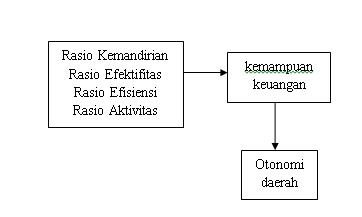 MODEL ANALISIS DAN PEMBAHASANIndek Kemampuan RutinBerdasarkan rasio indeks kemampuan rutin daerah menunjukan bahwa pemerintah daerah Kabupaten  Trenggalek  Pada  tahun  2013  dilihat  dari  PAD  sebesar  Rp77.799.518.146,11  dan pengeluaran rutin sebesar Rp. 7.000.000.000,00 pertumbuhanya 11.11%, kemudian pada 2014 dan	2015   rasio   indeks   kemampuan   rutin   mencapai   16,62   %   dari   PAD   sebesar Rp.132.951.069.311,87 dan pengeluaran rutin sebesar Rp. 8.000.000.000,00 dan 36,81 % dari PAD  155.254.334.898,82  serta  dari  pengeluaran  rutin  sebesar  Rp.  4.000.000.000,00..  Ini menunjukan	bahwa  kemandirian  keuangan  Kabupaten  Trenggalek  dilihat  dari  Indeks Kemampuan Rutin selama tahun 2013-2015 masih kurang, karena masih berada dalam skala interval antara 20,01% - 40,00%.PembahaanRasio KemandirianKemandirian keuangan daerah menunjukkan kemampuan pemerintah daerah dalam membiayai sendiri kegiatan pemerintahan, pembangunan dan pelayanan kepada masyarakat yang telah membayar pajak dan retribusi sebagai sumber pendapatan yang diperlukan daerahTabel 4.2Tren perkembangan kemandirian kabupaten TrenggalekSumber: Hasil Pengolahan 2017Nilai a dan b di cari dengan rumus:a = ∑Y = 27.80  = 0.092661015		       3	       3b = ∑XY = 0.042776 = 0.021388204 Y2 2Diketahui bahwa Y’= 0.92661015+0.021388204 Y’= 0.947998354	Tingkat kemandirian keuangan Kabupaten Trenggalek selama tiga tahun anggaran (2013-2015) berkisar antara 6.89% sampai dengan 11.17%. Secara konsepsional tingkat kemandirian Kabupaten Trenggalek sangat rendah, karena memiliki pola hubungan instruktif. Gambar 4.2Grafik Trend Perkembangan Kemandirian Kabupaten TrenggalekSumber: Hasil pengolahan 2017Rasio EfektivitasRasio Efektivitas menggambarkan kemampuan pemerintah daerah dalam merealisasi pendapatan asli daerah yang direncanakan dibandingkan dengan target yang ditetapkan berdasarkan potensi riil daerahTabel 4.4Tren Perkembangan Efektifitas Kabupaten TrenggalekSumber: Hasil pengolahan 2017Nilai a dan b di cari dengan rumus:a = ∑Y = 38.23% = 12.74256716		       n	        3b = ∑XY = -3.320055 = -1.660027485 Y2 2Diketahui bahwa Y’= 12.74256716+-1.660027485 Y’= 11.08253967Rasio efektivitas Pendapatan Asli Daerah di Kabupaten Trenggalek tahun anggaran 2013-2015 berkisar antara 14,52 % sampai dengan 11,20%. Hal itu menunjukkan bahwa selama lima tahun anggaran (20013-2015) pemungutan Pendapatan Asli Daerah tidak efektif, karena kontribusi yang diberikan terhadap target yang ditetapkan berkisar di angka 100%.Gambar 4.3Grafik Trend Perkembangan Efektivitas Kabupaten Trenggalek	Sumber: Hasil pengolahan 2017Rasio EfisiensiRasio efektifitas membandingkan biaya yang dikeluarkan pemerintah daerah untuk memperoleh PAD dengan realisasi penerimaan PAD.Tabel 4.6Trend Perkembangan Efisiensi Kabupaten Trenggalek		Sumber: Hasil Penelitian 2017Nilai a dan b di cari dengan rumus:a = ∑Y = 35% = 0.116666667        n        3b = ∑XY = 0.1 = 0.05 Y2 2Diketahui bahwa Y’= 0.116666667+0.05 Y’= 0.166667Rasio efisiensi keuangan di Kabupaten Trenggalek tahun anggaran 2013-2015berkisar antara 8% sampai dengan 18%. Hal ini menunjukkan kinerja pemerintahdaerah dalam merealisasikan pengeluarannya tidak efisien.Gambar 4.4Grafik Trend Perkembangan Efisiensi Kabupaten Trenggalek			Sumber: Hasil penelitian 2017Rasio AktifitasRasio ini menggambarkan bagaimana Pememerintah daerah memprioritaskan alokasidananya pada belanja rutin dan belanja pembangunan secara optimal.Tabel 4.8Trend Perkembangan Aktivitas Kabupaten TrenggalekSumber: Hasil Pengolahan 2017Nilai a dan b di cari dengan rumus:a = ∑Y = 3.167215  = 1.055738332		       n		3b = ∑XY = 0.02766774 = 0.013833869 Y2 2Diketahui bahwa Y’= 1.055738332+0.013833869 Y’= 1.069572Gambar 4.5Grafik Trend Perkembangan Aktivitas Kabupaten Trenggalek		Sumber: Hasil penelitian 2017 	Grafik 4.5 menunjukkan bahwa alokasi dana dari tahun ke tahun selalu berubah-ubah. Hal ini menunjukkan bahwa selama tiga tahun terakhir Rasio Aktivitas Kabupaten Trenggalek belum diprioritaskan untuk Belanja RutinKESIMPULANSimpulanRasio Kemandirian keuangan daerah Kabupaten Trenggalek tahun anggaran 2013-2015 dengan hasil tingkat rata” sebesar 27.80%, menggambarkan kinerja masih sangat rendah sehingga memiliki ketergantungan tinggi terhadap bantuan pemerintah pusat melalui dana perimbangan dalam melaksanakan otonomi daerah. Rasio Efektivitas Kabupaten Trenggalek menunjukkan bahwa pemerintah daerah Kabupaten Trenggalek dalam merealisasikan sumber pendapatan asli daerah pada tahun 2013-2015 dengan perolehan rata-rata efektivitas pendapatan daerah tahun anggaran 2013-2015 sebesar 38.23% sesuai dengan kriteria penilaian efektifitas yang kurang efektif. Maka pemerintah daerah harus meningkatkan output (hasil) yang optimal dan memberikan penggambaran kinerja pemerintah daerah yang lebih baik. Rasio efisiensi pemerintah daerah Kabupaten Trenggalek pada tahun anggaran 2013-2015 cukup efisiensi dari belanja daerah Kabupaten Trenggalek memiliki kecenderungan cukup efisien dengan tingkat efisiensi di bawah 100% yaitu 0.38%. Rasio Aktivitas Kabupaten Trenggalek di lihat dari belanja rutin yang paling tinggi pada tahun 2014 yaitu sebesar 1.21% dan yang paling rendah terjadi pada tahun 2013 yaitu sebesar 0.97%. Hal ini menunjukkan bahwa selama tiga tahun terakhir Rasio Aktivitas Kabupaten Trenggalek belum diprioritaskan untuk belanja rutin. Keterbatasan PenelitianPenelitian ini hanya menggunakan laporan keuangan 3 tahun yaitu 2013 samapai dengan 2015, sehingga diharapkan pada peneliti selanjutnya akan menambahkan laporan keuangan lebih dari tiga tahun guna memperkuat hasil penelitian. Data yang dianalisis dlama penelitian ini adalah laporan realisasi anggaran daerah, dimana pada data tersebut terdapata beberapa nilai yang masih sementara sehingga penggunaan data-data tersebut belum sepenuhnya memperlihatkan kenyataan yang sebenarnya. SaranPemerintah Daerah Kabupaten Trenggaelek sebaiknya mengurangi ketergantungan terhadap sumber dana ekstern atau bantuan pemerintha pusat dan provinsi dengan cara mengelola pemungutan pendapatan asli daerah secara spesifik, yaitu dengan memperbaiki sistem pemungutan pajak dan retribusi daerah yang menjadi sumber yang dapat meningkatkan PAD, sehingga potensi yang ada bisa di kelola dengan baik oleh Pemerintah Daerah Kabupaten Trenggalek. Pemerintah Kabupaten Trenggalek harus mengurangi pengalokasian belanja pembangunan, sehingga pembangunan yang belum terealisasi bisa terwujud. Daftar PustakaBambang Supomo dan Nur Indriantoro. 2002. Metodologi Penelitian Bisnis. Cetakan Kedua.Yogyakara: Penerbit BFEE UGMHalim, Abdul. 2001. Manajemen Keuangan Daerah. Yogyakarta: UPP AMP YKPN.Halim, Abdul. 2007. Akuntansi Sektor Publik Akuntansi keuangan daerah. Edisi Revisi. Jakarta: Salemba Empat.Halim, Abdul. 2002.. Akuntansi Sektor Publik Akuntansi keuangan daerah. Edisi Pertama. Jalarta: Salemba Empa.Halim, Abdul. 2008. Auditing (dasar-dasar Audit Laporan Keuangan). Jakarta: UUP STIM. Haris, Syamsuddin (2005). Desentralisasi dan Otonomi Daerah. Jakarta: LIPI PressHelfert, Erich A. 2000. Technics of Financial Analysis : A Guide to Value  Creation, 10thEdition.Singapore : McGraw-Hill Book Co.Kuncoro, Mudrajad. 1997. Ekonomi Pembangunan: Teori, Masalah, dan Kebijakan. Unit Penerbit Dan Percetakan PNKuncoro, Mudrajad. 2009. Metode Riset Bisnis & Ekonomi Edisi 3. Jakarta: ErlanggaKaho, Josef Riwu. 2001. Prospek Otonomi Daerah di Negara Republik Indonesia. Jakarta: PT. Raja Grafindo Persada.Tamboto, L. Morasa, J dan Mawikere, L. 2014..Analisis kemampuan keuangan daerah dalam masa otonomi daerah pada Kabupaten Minahasa Tenggara. Jurnal EMBA.2 (2), 755-767Mardiasmo. 2002. Akuntansi Sektor Publik. Jakarta: Andi Offset Mahmudi. 2010. Manajemen Keuangan Daerah. Jakarta: Penerbit ErlanggaNataluddin. 2001. Potensi Dana Perimbangan pada Pemerintahan Daerah di Propinsi Jambi,Manajemen Keuangan Daerah. Yogjakarta. UPP YKPN.Nanang, R. 2008. Otonomi daerah Kabupaten Sidoarjo dalam perspektif keuangan daerah.Universitas Islam Malang: tidak diterbitkanNadeak, K. 2003. UU Otda dan Desentralisasi Korupsi. Diakses dari  http://www.sinarharapan.co.id/berita/0306/14/opio2.htmlPeraturan Menteri Dalam Negeri No. 13 Tahun 2006 tentang Pedoman Pengelolaan Keuangan Daerah. Jakarta, Kementerian Dalam Negeri Republik Indonesia.Peraturan Pemerintah RI No. 58 tahun 2005 tentang Pengelolaan Keuangan DaerahPemerintah Republik Indonesia. 2003. Undang-Undang No. 17 Tahun 2003 tentang Keuangan Negara.Peraturan Pemerintah Republik Indonesia No. 105 Tahun 2000 tentang Pengelolaan dan Pertanggung Jawaban keuangan Daerah.Peraturan Pemerintah No. 24 tahun 2005 tentang STANDAR AKUNTANSI PEMERINTAHANKomite Standar Akuntansi Pemerintahan, Salemba EmpatPuspitasari, Ayu Febriyanti. 2013. Analisis Kinerja Keuangan Pemerintah Daerah Kota Malang Tahun Anggaran 2007-2011. Malang: Universitas Brawijaya Malang.Rasyid, Ryaas. 2007. Otonomi Daerah Dalam Negara Kesatuan. Yogyakarta: Pustaka Pelajar. Setiaji, Wirawan dan Adi, Priyo Adi. 2007. Peta Kemampuan Keuangan Daerah SesudahOtonomi Daerah : Apakah Mengalami Pergeseran?. SNA, 10, 26-28 Juli 2007.Susiani, I. 2008.. Analisis kemampuan keuangan daerah sesudah otonomi daerah (studi empiris pada Kota dan kabipaten di Jawa timur). Skirpsi, Tidak Dipublikasikan, Universitas Islam MalangSumarjo Hendro. 2010.Pengaruh Karakteristik Pemerintah Daerah Terhadap KinerjaKeuanganPemerintah Daerah (Studi Empiris Pada Pemerintah Daerah Kabupaten/Kota di Indonesia.Skripsi. Universitas Sebelas Maret Surakarta.Sularso (2011). Pengaruh Kinerja Keuangan Terhadap Alokasi Belanja Modal dan Pertumbuhan Ekonomi Kabupaten/Kota Di Jawa Tengah.Susilo, Gideon Tri Budi dan Hariadi, Priyo. 2007. Analisis Kinerja Keuangan Daerah Sebelum Dan Sesudah Otonomi (Studi Empiris Di Propinsi Jawa Tengah). Konferensi Penelitian Akuntansi Dan Keuangan Sektor Publik Pertama, 25-26 AprilSonny Yuwono, Dwi Cahyo Utomo, Suheiry Zein, dan Azrafiany. 2008. Memahami APBD dan Permasalahannya (Panduan Pengelolaan Keuangan Daerah). Malang: Bayumedia Publishing 2007.Tumilar, R.L.H. 1997. Otonomi Keuangan dan Ekonomi Dati II di Propinsi Sulawesi Utara. Tesis S-2, PPS-UGM,.Yogyakarta (Tidak dipublikasikan).Tika, H. Moh. Pabundu. 2006. Budaya organisasi dan peningkatan kinerja perusahaan. Jakarta: Bumi AksaraUndang-Undang Republik Indonesia Nomor 32 Tahun 2004. Tentang Pemerintah Daerah. Undang-Undang No. 32 Tahun 2004 tentang Pemerintahan Daerah. Jakarta, Direktorat JenderalOtonomi Daerah.Undang-Undang No. 33 Tahun 2004 tentang Perimbangan Keuangan Antara Pemerintah Pusat dan Pemerintahan Daerah. Jakarta, Direktorat Jenderal Otonomi Daerah.Undang-undang RI Nomor 22 Tahun 1999 tentang Pemerintahan daerahUndang-undang Republik Indonesia Nomor 25 tahun 1999 tentang Perimbangan Keuangan antara Pemerintah Pusat dan DaerahWindiyanti, L. 2004. Analisis kemampuan Keuangan Daerah Dalam Menghadapi OtonomiDaerah Pada Kabupaten Malang, Skripsi, Tidak Dipublikasikan: Universitas Islam Malang. Wulandari, Anita. 2001. Kemampuan Keuangan Daerah. Dalam Jurnal Kebijakan danAdministrasi Publik Vol.5 No. 2. NovemberWidodo. 2001. Analisa Rasio Keuangan pada APBD Boyolali, Manajemen Keuangan Daerah.Yogjakarta. UPP YKPNYuliati. 2001. Analisis Kemampuan Keuangan Daerah dalam Menghadapi Otonomi Daerah, Manajemen Keuangan Daerah. Yogjakarta. UPP YKPN.Lampiran 1. Rasio Kemampuan KeuanganTabel 4.2 Rasio KemandirianTabel 4.5 Rasio EfektivitasTabel 4.8 Rasio EfisiensiTabel 4.11 Rasio AktivitasLampiran 2. Trend Perkembangan Kemampuan KeuanganTabel 4.3 Tren perkembangan kemandirian kabupaten TrenggalekTabel 4.6 Tren Perkembangan Efektifitas Kabupaten TrenggalekTahunTingkat KemandirianXXYX2Tahun(Y)(tahun)XYX2(Y)(tahun)20136.89%-1-0.06892120149.74%000201511.17%10.1116941Total27.8000.0427762TahunTingkat Efetivitas (Y)XXYX2(tahun)201314.52118204-1-14.5211821201412.50539236000201511.20112707111.20112711Total38.227710470-3.3200552TahunTingkat Efisiensi (Y)XXYX2TahunTingkat Efisiensi (Y)(tahun)XYX2(tahun)20130.08-1-0.08120140.0900020150.1810.181Total0.3500.12TahunTingkat AktivitasXXYX2TahunTingkat Aktivitas(tahun)XYX2(tahun)20130.96537095-1-0.965371120141.20880535800020150.99303868710.993038691Total3.16721500.027667742TahunPendapatan AsliPendapatan TransferPendapatan Lain-lainRasioDaerahDana PerimbanganYang SahKemandirian201377,799,518,146.11865,666,372,488.00263,212,052,404.006.89%2014132,951,069,311.87940,434,481,091.00424,964,818,958.009.74%2015155,254,334,898.82977,071,592,537.00412,926,219,904.0011.17%TahunRealisasi PenerimaanTarget PenerimaanRasioPADPADEfektivitas PAD20131,128,878,424,892.0077,740,119,338.521452%20141,365,399,300,049.00109,184,842,919.001251%20151,389,997,812,441.00124,094,459,746.001120%TahunBiaya PerolehanRealisasi PenerimaanEfisiensiPADPADPAD201391,778,968,541.011,128,878,424,892.008%2014128,182,662,892.521,365,399,300,049.009%2015249,375,811,875.991,389,997,812,441.0018%TahunTotal Belanja RutinTotal APBDRasio Aktivitas20131,164,834,490,081.601,206,618,544,230.7597%20141,372,622,453,135.401,135,519,828,408.00121%20151,552,970,281,991.221,563,856,777,789.0099%TahunTingkat KemandirianXXYX2Tahun(Y)(tahun)XYX2(Y)(tahun)20136.89%-1-0.06892120149.74%000201511.17%10.1116941Total27.8000.0427762TahunTahunTahunTingkat Efetivitas (Y)Tingkat Efetivitas (Y)Tingkat Efetivitas (Y)XXXYXYX2X2(tahun)(tahun)(tahun)(tahun)20132013201314.52118204-1-1-14.521182-14.521182-14.521182120142014201412.505392360000020152015201511.201127071111.201127111.201127111.20112711TotalTotalTotal38.2277104700-3.320055-3.320055-3.3200552Tabel 4.9 Trend Perkembangan Efisiensi Kabupaten TrenggalekTabel 4.9 Trend Perkembangan Efisiensi Kabupaten TrenggalekTabel 4.9 Trend Perkembangan Efisiensi Kabupaten TrenggalekTabel 4.9 Trend Perkembangan Efisiensi Kabupaten TrenggalekTabel 4.9 Trend Perkembangan Efisiensi Kabupaten TrenggalekTabel 4.9 Trend Perkembangan Efisiensi Kabupaten TrenggalekTabel 4.9 Trend Perkembangan Efisiensi Kabupaten TrenggalekTabel 4.9 Trend Perkembangan Efisiensi Kabupaten TrenggalekTabel 4.9 Trend Perkembangan Efisiensi Kabupaten TrenggalekTabel 4.9 Trend Perkembangan Efisiensi Kabupaten TrenggalekTabel 4.9 Trend Perkembangan Efisiensi Kabupaten TrenggalekTabel 4.9 Trend Perkembangan Efisiensi Kabupaten TrenggalekTabel 4.9 Trend Perkembangan Efisiensi Kabupaten TrenggalekTabel 4.9 Trend Perkembangan Efisiensi Kabupaten TrenggalekTabel 4.9 Trend Perkembangan Efisiensi Kabupaten TrenggalekTabel 4.9 Trend Perkembangan Efisiensi Kabupaten TrenggalekTabel 4.9 Trend Perkembangan Efisiensi Kabupaten TrenggalekTabel 4.9 Trend Perkembangan Efisiensi Kabupaten TrenggalekTabel 4.9 Trend Perkembangan Efisiensi Kabupaten TrenggalekTahunTahunTahunTahunTingkat Efisiensi (Y)Tingkat Efisiensi (Y)XXYXYX2X2TahunTahunTahunTahunTingkat Efisiensi (Y)Tingkat Efisiensi (Y)(tahun)(tahun)XYXYX2X2(tahun)(tahun)2013201320130.08-1-1-0.08-0.08112014201420140.09000002015201520150.18110.180.1811TotalTotalTotalTotal0.35000.10.122Tabel 4.12 Trend Perkembangan Aktivitas Kabupaten TrenggalekTabel 4.12 Trend Perkembangan Aktivitas Kabupaten TrenggalekTabel 4.12 Trend Perkembangan Aktivitas Kabupaten TrenggalekTabel 4.12 Trend Perkembangan Aktivitas Kabupaten TrenggalekTabel 4.12 Trend Perkembangan Aktivitas Kabupaten TrenggalekTabel 4.12 Trend Perkembangan Aktivitas Kabupaten TrenggalekTabel 4.12 Trend Perkembangan Aktivitas Kabupaten TrenggalekTabel 4.12 Trend Perkembangan Aktivitas Kabupaten TrenggalekTabel 4.12 Trend Perkembangan Aktivitas Kabupaten TrenggalekTabel 4.12 Trend Perkembangan Aktivitas Kabupaten TrenggalekTabel 4.12 Trend Perkembangan Aktivitas Kabupaten TrenggalekTabel 4.12 Trend Perkembangan Aktivitas Kabupaten TrenggalekTabel 4.12 Trend Perkembangan Aktivitas Kabupaten TrenggalekTabel 4.12 Trend Perkembangan Aktivitas Kabupaten TrenggalekTabel 4.12 Trend Perkembangan Aktivitas Kabupaten TrenggalekTabel 4.12 Trend Perkembangan Aktivitas Kabupaten TrenggalekTabel 4.12 Trend Perkembangan Aktivitas Kabupaten TrenggalekTabel 4.12 Trend Perkembangan Aktivitas Kabupaten TrenggalekTabel 4.12 Trend Perkembangan Aktivitas Kabupaten TrenggalekTahunTahunTingkat AktivitasTingkat AktivitasXXXYXYX2X2TahunTahunTingkat AktivitasTingkat Aktivitas(tahun)(tahun)XYXYX2X2(tahun)(tahun)201320130.96537095-1-0.965371-0.965371-0.9653711201420141.2088053580000201520150.99303868710.993038690.993038690.993038690.993038691TotalTotal3.16721500.027667740.027667740.027667740.027667742